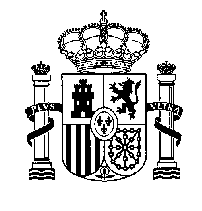 MODELO ICERTIFICACIÓN DEL ACUERDO DE SOLICITUD DE RECONOCIMIENTO COMO ENTIDAD ASOCIATIVA PRIORITARIA (EAP)Don ___________________________________________, con NIF _____________ en su calidad de SECRETARIO del Consejo Rector / Consejo de Administración / Asamblea General / Junta General de (denominación de la entidad solicitante)____________________________ ________________________________________ con NIF ___________________ y domicilio en _______________________________________ CERTIFICAAsamblea GeneralJunta General     Que en la reunión de la                                        de fecha día_______________ se acordó:Consejo Rector Consejo de AdministraciónSolicitar el reconocimiento como Entidad Asociativa Prioritaria (EAP), aceptando las condiciones establecidas en el Real Decreto 550/2014, de 27 de junio, por el que se desarrollan los requisitos y el procedimiento  para el reconocimiento de las Entidades Asociativas Prioritarias y para su inscripción y baja en el Registro Nacional de Entidades Asociativas Prioritarias, previsto en la Ley 13/2013, de 2 de agosto, de fomento de la integración de cooperativas y de otras entidades asociativas de carácter agroalimentario, en su modalidad _________________ (por producto / genérica / integración vertical por producto), para  los siguientes productos _______________________________según se especifica en la solicitud:La citada entidad accede al reconocimiento con _______________ entidades, con número de socios total de ______________________ en las Comunidades Autónomas de _____________________________________, operaciones económicas en las Comunidades Autónomas de__________________ y con un volumen de facturación de ____________.Y para que conste a efectos de la solicitud de reconocimiento como Entidad Asociativa Prioritaria expido el presente certificado con el Visto Bueno del Presidente.En__________________________, a ____ de______________ de 20__.NOTAS: En el supuesto que dicho acuerdo no sea adoptado en asamblea general, deberá presentarse una certificación de las entidades de base relativa al acuerdo de autorización o ratificación de la solicitud de reconocimiento.Dirección General de AlimentaciónPº Infanta Isabel nº 128071 MADRIDMINISTERIO DE AGRICULTURA, PESCA Y ALIMENTACIÓNSECRETARÍA GENERAL DE RECURSOS AGRARIOS Y SEGURIDAD ALIMENTARIADIRECCIÓN GENERAL DE ALIMENTACIÓNModalidad (Indicar por producto, genérica o integración)CNAE nomenclatura 2009VOLUMEN MÍNIMO FACTURACIÓN (M€) según Anexo I. a) del RD550/2014, de 27 de junioVOLUMEN FACTURACIÓN (M€) DE LA ENTIDAD PARA ACCEDER AL RECONOCIMIENTOEl Secretario,  (Firma)	Vº Bº del Presidente,(Firma)